STOWARZYSZENIE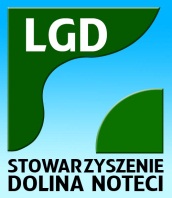 Dolina  Noteci                               Stowarzyszenie Dolina NoteciUl. Sienkiewicza 264-800 ChodzieżDEKLARACJA CZŁONKOWSKADziałając jako /Zarząd Firmy/Gmina/Stowarzyszenie/inne – jakie?*………………………………………………………………………………………………...……………………………………………………………………………………………..(pełna nazwa Firmy/Gminy/ Stowarzyszenia/inne *)wpisanej do rejestru handlowego Sądu Rejonowego w………………………………………………………………………..pod numer……………………………………………………………………………………………………………………………………………lub zarejestrowanej w ………………………………………………………………………………………………………………………….pod numerem………………………………………………………………………………………………………………………………………deklarujemy przystąpienie do  Stowarzyszenia „Dolina Noteci” w charakterze członka.Osoba reprezentująca Firmę/Gminę/Stowarzyszenie/inne * ……………………………………………………………….Stanowisko …………………………………………………………………………………………………………………………………………Podstawowe informacje o Firmie/Gminie/Stowarzyszeniu/inne * deklarującej przystąpienie do Stowarzyszenia „Dolina Noteci”- dokładny adres ………………………………………………………………………………………………………………………………….- telefon ……………………………………………………………………………………………………………………………………………….- e – mail ………………………………………….…………………………………………………………………………………..................- data wpisu do rejestru*………………………………………………………………………………………………………………………- data podjęcia działalności gospodarczej*……………………………………………………………………………………………- liczba ludności*………………………………………………………………………………………………………………………………….- przedmiot działalności*………………………………………………………………………………………………………………………- sektor: PUBLICZNY/ GOSPODARCZY /SPOŁECZNY**niepotrzebne skreślićOświadczam, że:- znam statut Stowarzyszenia „Dolina Noteci” i zobowiązuję się do jego przestrzegania                    i działalności na rzecz osiągnięcia celów programowych,- zobowiązuję się opłacać składki członkowskie,- będę zawiadamiać LGD o zmianach Firmy/Gminy/Stowarzyszenia/inne*, danych adresowych i osobowych.*niepotrzebne skreślić                                                                              ………..……..……………………………………………………………………………………….                                                                  (Pieczątka Firmy/Gminy/Stowarzyszenia/inne *)      ………………………………………………………………                                   ………………………………………………………..                                                                                        (miejscowość, data)                                                         (podpis osoby upoważnionej)Klauzula InformacyjnaZgodnie z art. 13 ogólnego rozporządzenia o ochronie danych osobowych z dnia 27 kwietnia 2016 r. (Dz. Urz.UE L 119 z 04.05.2016) (RODO) informuję, iż:1) Administratorem Pani/Pana danych osobowych jest Stowarzyszenie Dolina Noteci z siedzibą: ul. Sienkiewicza 2 , 60-800 Chodzież – NIP:6070036360, REGON:300398602;2) podane dane osobowe przetwarzane będą w celach statutowych na podstawie Art. 6 ust. 1 lit. c ogólnego rozporządzenia o ochronie danych osobowych z dnia 27 kwietnia 2016 r. – na podstawie przepisów ustawy z dnia 7 kwietnia 1989 r. Prawo o stowarzyszeniach z dnia 18 listopada 2020 r. (Dz.U. z 2020 r. poz. 2261). Dane osobowe członka stowarzyszenia mogą być przetwarzane również ze względu na uzasadniony interes organizacji, którym jest możliwość dochodzenia roszczeń wynikających z realizacji stosunku członkostwa (art. 6 ust. 1 lit. f RODO).3) Pani/Pana dane osobowe nie będą przekazywane do państw trzecich (poza Europejski Obszar Gospodarczy) i do organizacji międzynarodowych.4) Pani/Pana dane osobowe przechowywane będą przez okres jednego roku, licząc od końca roku w którym nastąpi Pani/Pana rezygnacja;5) Posiada Pani/Pan prawo do: uzyskania informacji o przetwarzaniu danych osobowych i uprawnieniach przysługujących zgodnie z RODO, dostępu do treści swoich danych oraz ich sprostowania, a także prawo do usunięcia danych osobowych ze zbiorów administratora (chyba że dalsze przetwarzanie jest konieczne dla wykonania obowiązku prawnego albo w celu ustalenia, dochodzenia lub obrony roszczeń), oraz prawo do ograniczenia przetwarzania, przenoszenia danych, wniesienia sprzeciwu wobec przetwarzania – w przypadkach i na warunkach określonych w RODO;6) ma Pani/Pan prawo wniesienia skargi do organu nadzorczego;7) podanie danych osobowych jest dobrowolne, jednak ich niepodanie uniemożliwi przyjęcie do Stowarzyszenia;8) Pani/Pana dane osobowe nie będą przedmiotem automatycznego podejmowania decyzji oraz profilowania.……………………………………………………..                                        ……………………………………………………..           MIEJSCOWOŚĆ, DATA	                    CZYTELNY PODPIS